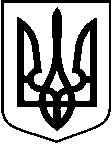 АПОСТОЛІВСЬКА  МІСЬКА РАДА  Р О З П О Р Я Д Ж Е Н Н ЯМ І С Ь К О Г О    Г О Л О В ИПро внесення змін до складу гендерної бюджетної групи при виконкомі Апостолівської міської ради(об’єднаної територіальної громади)Керуючись ст. 42 Закону України «Про місцеве самоврядування в Україні», Законом України «Про забезпечення рівних прав та можливостей жінок і чоловіків», з метою підвищення гендерної рівності,  сприяння розширенню прав і можливостей для жінок шляхом залучення їх у процеси прийняття рішень та громадське життя в громаді Апостолівської міської ради в рамках реалізації Національним Демократичним Інститутом (NDI) компоненту проекту «Децентралізація приносить кращі результати та ефективність» (DOBRE), у зв’язку з кадровими змінами:           1.1.  Внести зміни до складу гендерної бюджетної групи при виконкомі Апостолівської міської ради (об’єднаної територіальної громади), створеної розпорядженням міського голови від 05.01.2018 № 3-р «Про гендерну бюджетну групу при виконкомі Апостолівської міської ради (об’єднаної територіальної громади)», виклавши його у новій редакції згідно з додатком.2. Координацію роботи щодо виконання даного розпорядження покласти на відділ соціальної політики виконкому міської ради, контроль - на заступника міського голови з питань діяльності виконавчих органів ради Панкратову С.В.   Міський голова                                                                                       С.К.НІГАЙДодаток                                                                                                  до розпорядження                                                                                                    міського голови                                                                                                                                   14.01.2020  №   9-рСКЛАДгендерної бюджетної групи при виконкоміАпостолівської міської ради (об’єднаної територіальної громади)Начальник відділу соціальної політикивиконкому міської ради                                                                     І.О.ДИЧЕНКО 14.01.2020       м. Апостолове№9-рПАНКРАТОВАСвітлана Василівназаступник міського голови з питань                        діяльності виконавчих органів ради, уповноважена з гендерних питань, голова гендерної бюджетної групиДИЧЕНКО Інна Олександрівнаначальник відділу соціальної політики виконкому міської ради, заступник голови гендерної бюджетної  групиНАЗІНА Віта Петрівнапровідний спеціаліст відділу соціальної політики виконкому міської ради, секретар  гендерної бюджетної  групиВОРОВКО Лариса Петрівнакеруюча справами виконкому міської радиГОРБЕНКО Наталія Григорівнаначальник відділу культури виконкому міської ради КОПИЛОВАГалина Іванівназаступник міського голови з фінансово-економічних питань-головний бухгалтер виконкому міської радиКРУШЕНИЦЬКА-ФРОЛОВА Олена Володимирівнаприватний підприємець (за згодою)КУЧЕРТетяна Федорівнастароста сіл Володимирівки, Сергіївки, ШевченкоМАРТУСЕНКО Ганна Василівнадиректор комунального закладу культури «Апостолівська міська бібліотека для дітей»МІЛЕНІНААнастасія Вікторівна голова молодіжної ради при міській раді (за згодою)МІЛЕНІНА Олена Юріївнаначальник кадрово-юридичного відділу комунального закладу «Апостолівський центр первинної медико-санітарної допомоги» (за згодою)МОМОТЛеонід Андрійовичстароста с. МихайлівкиОСИПЕНКОНаталія Василівнаначальник фінансово-економічного відділу виконкому міської радиПАШНЮКВікторія        Леонтіївна                                економіст відділу освіти виконкому міської радиПЕРЕВИШИНАнтон Володимировичголова громадської організації «Агенція розвитку Апостолівщини» (за згодою)